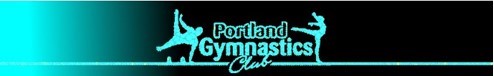 CLASS MONTUEWEDTHURSFRISATMini-Gym   1-3yrs9.15-10.15amBEC H & TERESAKinder Gym   2-5years9.45-10.45am BROOKE & TERESA10.30 -11.30am BEC H & TERESAGym Skills 1 3-5yrs4-5pm ZACH11.45-12.45pm BEC H & TERESA9-10amTULLYGym Skills 24-5pmDAKODA & TERESAGym Skills 34-5.30pmANNALYSE4.30-6pmANNALYSEGym Skills 4+5-7pmDAKODA & Mia5-7pmTULLYNinja group 1 4-5pm ZARINA & ASHLEYNinja group 24-5pmJESS & ZACHNinja group 34-5pmBROOKEWAG PRE DEV4-5pmBEC9-10am BECWAG DEV4-5.30pmBEC & Ashley4-5.30pmBEC & Mia4-5.30pmBEC & QuayshaWAG L14-6pmJESS4-6pmLARISSA4-6pmANNALYSEWAG L24-6.30pmLARISSA4-6.30pmZARINA4-6.30pmZARINAWAG L34.30-6pm ROSE4-7pmBEC & BROOKE10-1pmBROOKE & BEC WAG L4+4-7pm BROOKE4-7pmBROOKE9-1pmBROOKEMAG Dev – 14-6pmZACH & TERESA10-12pmTULLYMAG 2 – 34-7pmTULLY & BROOKE 10-1pmTULLY2 coaches Larissa 7pm Dakoda 7pm Bec 7pmTully 7pmZarina 5pm Bec 1pmSupervisorBrooke 7pmBec 7pmBrooke 7pmBec 7pmBrooke 5pmBrooke 1pm